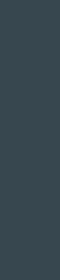 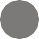 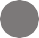 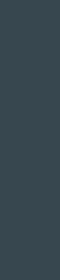 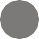 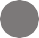 HỌC VẤNĐẠI HỌC BROWN	01/2014 - 01/2015Truyền thông MarketingĐẠI HỌC...	01/2010 - 07/2014Marketing (Kết quả học tập: 8.5)Một số môn học chuyên ngành đạt điểm cao:...KINH NGHIỆM LÀM VIỆCCÔNG TY ABC	01/2014 - 10/2015Nhân viên Marketing part-timeLên kế hoạch cho các chương trình chạy quảng cáo sản phẩm ở Facebook như :…Chịu trách nhiệm viết nội dung giới thiệu sản phẩm ở Facebook và website.Viết và thu thập các bài báo chia sẻ về...để đăng lên BlogGóp phần SEO từ khóa lên top đầu của công cụ GoogleĐưa các ý tưởng thiết kế standee, poster, leaflet... Thành tựu:Tốc độ tăng trưởng người dùng trung bình 1 tháng là 20%, điển hình tháng…Phát triển thương hiệu ABC: các đối tượng…và các công ty biết đến nhiều hơn.Hợp tác với các đối tác lớn là các Công ty như:...TRUNG TÂM TIẾNG ANH	01/2014 - 12/2014Trợ lý Marketing part-timeHỗ trợ các hoạt động Marketing: lên khung chương trình, ý tưởng quà tặng… tại các buổi giới thiệu khóa học ở các trường Đại học…Trả lời những câu hỏi của sinh viên về khóa học tại Trung TâmHOẠT ĐỘNGUS EDUCATION TALK 2015	08/2014 - HIỆN TẠIThành viên của US AmbassadorTổ chức sự kiện gặp gỡ, kết nối với cựu sinh viên MỹChia sẻ những kinh nghiệm săn học bổng, kinh nghiệm sống ở Mỹ tới tất cả những bạn sinh viên đang tìm kiếm cơ hội du học Mỹ và những bạn đã nhận được học bổng từ các trường Đại học của Mỹ.CHỨNG CHỈ - GIẢI THƯỞNGChứng nhận IELTS 7.5 bởi Hội đồng Anh	12/2014Học bổng kỳ 2 năm... và kỳ 1 năm...	2012-2014NGƯỜI XÁC NHẬNMr John SmithTrưởng bộ phận Marketing Công ty ABCTel: 0987-654-321